Приемы и методы ТРКМ ЧП (из опыта работы на уроках начальной школы, Королева О. П.)Поиск новых путей активизации познавательной деятельности школьников является одной из неотложных задач современной педагогики. Использование технологии «Развитие критического мышления через чтение и письмо» на уроках в начальной школе – один из путей модернизации и совершенствования учебного процесса. Это создаёт широкое образовательное пространство, где может происходить продуктивное развитие не только учащихся, но и педагогов.ИСПОЛЬЗУЕМАЯ ЛИТЕРАТУРА1. Бахарева С. Развитие критического мышления через чтение и письмо. Учебно-методическое пособие. - Новосибирск, 2011.2. Зязюн И. А. Совершенствование профессионального развития личности на основе технологизации образования // Школьные технологии. – 2006. – №1.4. Критическое мышление и новые виды грамотности. Сборник. Составитель О. Варшавер. - М., 2010.5. Тягло А.В., Воропай Т.С. Критическое мышление: Проблема мирового образования XXI века.- Харьков: Университет внутренних дел, 2009.6. Успехи и вызовы сегодняшнего дня RWCT./ Под ред. С. Мерсеитовой и А. Иргебаевой. Казахстанская Ассоциация по Чтению. – Алматы, 2011.7. Философия и методы RWCT в действии. /Под ред. С. Мерсеитовой и А. Иргебаевой. Казахстанская Ассоциация по Чтению. – Алматы, 2012.СтадииДеятельность учителяДеятельность ученикаВозможные приемы и методыСтадия осмысления Сохранение интереса к теме при непосредственной работе с новой информацией, постепенное продвижение от знания  «старого»  к знанию «новому»Ученик читает  или слушает  текст, используя предложенные учителем активные методы чтения, делает пометки на полях или ведет записи по мере осмысления новой информации.Приём «Инсерт» (маркировка текста значками по мере его чтения) очень эффективен при работе над формированием навыков изучающего чтения, на стадии вызова. С помощью приема «Инсерт» возможно решение обширного спектра лексико-грамматических задач, так как любой текст богат речевыми образцами и грамматическими структурами. Этот прием работает и на стадии осмысления. Чтение с остановками. Прием применяется при работе с художественными, научно-популярными, научными  текстами, его главная цель – заинтересовать, привлечь к осмысленному чтению.Приём Фишбоун (Рыбий скелет), где голова – вопрос темы, верхние косточки – основные понятия темы, нижние косточки – суть понятий, хвост – ответ на вопрос. Записи должны быть краткими, представлять собой ключевые слова или фразы, отражающие суть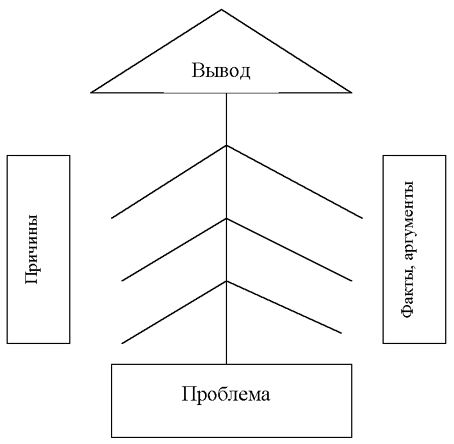 Прием «тонких» и  «толстых» вопросовможет быть использован на любой из трех стадий урока. Если пользуюсь этим приемом на стадии вызова, то это будут вопросы, на которые учащиеся хотели бы получить ответы при изучении темы. На стадии осмысления содержания прием служит для активной фиксации вопросов по ходу чтения, слушания; при рефлексии – для демонстрации понимания пройденного.  Таблица «тонких» и «толстых» вопросов выглядит так: в левой части - простые «тонкие» вопросы, в правой части – вопросы, требующие более сложного развёрнутого ответаТаблица « Плюс – минус - интересно»Приём « Таблица З-Х-У» (знаю – хочу узнать – узнать)Сводная таблицаТаблица «Что? Где? Когда? Почему?». Это простой и знакомый прием. Таблица заполняется на стадии осмысления по ходу работы с информацией.Прием работы с таблицей «Плюс, минус, интересно» формирует навыки анализа и классификации изучаемой информации. Заполняя такую таблицу, учащиеся учатся точно работать с информацией, не искажая её смысла.Двойной дневникБортовой журналСтадия рефлексииВернуть учащихся к первоначальным записям, предположениям, внести изменения, дополнения, дать творческие, исследовательские или практические задания на основе изученной информации.Ученики соотносят «новую» информацию со «старой», используя знания, полученные на стадии осмысления«Шесть шляп»Окружающий мир, 3 класс, «Разнообразие растений».Приём «Шесть шляп».Класс делится  на 6 групп. Каждой группе вверяется одна из шести шляп.-  Предлагаю представить свой опыт, свои впечатления и мысли, исходя из цвета шляпы.1 группа. Белая шляпа.- С помощью энциклопедий и атласа- определителя  расскажи о растениях только фактами, цифрами.2 группа. Жёлтая шляпа.- Подумайте! Почему животные и люди не смогли бы жить на  Земле без растений?3 группа. Чёрная шляпа. -Докажите: если бы на  Земле не росли растения, в воздухе совсем не было бы кислорода. Используйте материал учебника.4 группа.  Красная  шляпа.- Подумайте, какое эмоциональное состояние вы испытываете, когда видите, как вокруг гибнут растения?5 группа.  Зелёная шляпа.- Что бы вы сделали для того, чтобы наша  Земля зеленела с каждым годом и становилась всё краше и краше? 6 группа. Синяя шляпа-Подведение итогов по данному вопросу, программирование следующего шага.«Метод шести думательных шляп»Шляпы различаются по цвету. Каждый цвет вызывает в сознании человека определенные чувства и ассоциации. Белая шляпа – факты, цифры и информация. Какой информацией мы располагаем? Какая информация необходима? Красная шляпа – эмоции, чувства, интуиция и предчувствия. Что я чувствую по поводу данной проблемы?Черная шляпа – осторожность. Истина, здравый смысл и соответствие фактам. Сработает ли это? Насколько это безопасно? Осуществима ли эта идея?Желтая шляпа – преимущество, выгода. Зачем это делать? Каковы будут результаты? Стоит ли это делать?Зеленая шляпа – исследования, предложения, новые идеи. Возможности альтернативы. Что можно предпринять в данном случае? Существуют ли альтернативные идеи?Синяя шляпа – размышления о мышлении. Контроль над мыслительным процессом. Подведение итогов на данном этапе. Определение следующего мыслительного шага. Выдвижение программы мышления в данной ситуации.«Ромашка вопросов»Чтобы научить детей формулировать различные типы вопросов используется прием «Ромашка вопросов». Для этого нужно заранее познакомить с различными видами вопросов. Учащиеся формулируют вопросы по какой-либо теме и записывают их на соответствующие лепестки ромашки.Работа ведется над составлением таких типов вопросов: Простые вопросы – вопросы, отвечая на которые нужно назвать какие-то факты, вспомнить и воспроизвести определенную информацию.Интерпретационные (уточняющие) вопросы – обычно начинаются со слова «почему?». Они направлены на установление причинно - следственных связей.Оценочные вопросы – эти вопросы на выяснение критериев оценки тех или иных событий, явлений, фактов.Творческие вопросы – если в вопросе есть частица «бы», элементы условности, предположения, прогноза.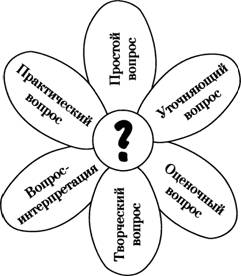 «Синквейн» творческая форма рефлексии. Синквейн – это стихотворение, которое требует синтеза информации и материала в кратких выражениях. Это стихотворение, состоящее из пяти строк. Правила написания синквейна. В первой строчке тема называется одним словом (обычно существительным). Вторая строчка – это описание темы в двух словах (двумя прилагательными ). Третья строчка – это описание действия в рамках этой темы тремя словами (глаголы). Четвёртая строка – это фраза из четырёх слов, показывающая отношение к теме (чувства одной фразой). Последняя строка – это синоним из одного слова, который повторяет суть темы. ДИАМАНТА – это стихотворная форма из семи строк, первая и последняя из которых – понятия с противоположным значением. строчка 1: тема (существительное) строчка 2: определение (2 прилагательных) строчка 3: действие (3 причастия) строчка 4: ассоциации (4 существительных) строчка 5: действие (3 причастия) строчка 6: определение (2 прилагательных) строчка 7: тема (существительное, противоположное по смыслу существительному из первой строки) «Ментальная карта» (расширенный кластер)Эссе - это прозаическое сочинение небольшого объема и свободной композиции, выражающее индивидуальные впечатления и соображения по конкретному поводу или вопросу и заведомо не претендующее на определяющую или исчерпывающую трактовку предмета.Это жанр сочинения. Эссе подразумевает свободу творчества. Это размышление по поводу когда-то нами услышанного, прочитанного или пережитого. Пишем его в свободном стиле (лучше разговорном) и композиции, на любую тему.Прием РАФТ: Социо-игровое задание: Р(оль) А(удитория) Ф(орма) Т(ема). Основной задачей для выполняющих это социо-игровое задание будет являться описание, повествование или рассуждение от имени, выбранного персонажа. Сложность задачи будет еще и в том, что этот персонаж должен учитывать аудиторию, к которой обращается. Итак, РАФТ - это Р(оль) А(удитория) Ф(орма) Т(ема). Начинать надо, конечно, с темы. Давайте обозначим ее общее название. Например: "Праздник первой отметки". Теперь можно перейти к выбору роли. Это очень важный этап. Мы не просто выбираем роль, а пробуем перевоплотиться в персонажа, почувствовать его. Не забудьте, что вам придется искать тот способ словесного воздействия, который позволяет воплотить заданный характер, сделать его узнаваемым. Речь у каждого героя особенная, имеющая свою лексику, свою конструкцию. Подумайте, к кому бы мог обратиться этот герой? То есть выберите аудиторию (адресат) и подумайте о форме, то есть в каком жанре герой мог бы обратиться к выбранной аудитории. Например, Роль - директор, завуч, учитель, родитель, ученик 1 класса, почетный гость, колокольчик (звонок), плакат на стене, бантик на голове девочки и т.д. Аудитория - подруга, друг, товарищ, сосед, случайный попутчик, какие-либо канцелярские принадлежности и т.п. Форма - эссе, монолог из спектакля, письмо, рассказ, фельетон, страдания, частушки, докладная записка, заявление и т.д. Тема - Праздник первой отметки.Закончи предложениеКроссворды – это тоже прием критического мышления. Этот прием используется как на II стадии осмысления и III рефлексии.СочинениеТелеграммаХайку - национальная японская форма поэзии, жанр поэтической миниатюры, просто, лаконично, ёмко и достоверно изображающий природу и человека в их нерасторжимом единстве.     В японской поэзии существуют довольно жесткие правила написания хокку, которые основаны на таких принципах, как ритм, техника дыхания и особенности языка. Так, подлинные японские хокку создаются по принципу 5-7-5. Это означает, что в первой и последней строчке должно быть ровно по пять слогов, а во второй – семь. Кроме этого, все стихотворение должно состоять из 17 слов. Естественно, что соблюсти эти правила могут лишь люди, которые не только обладают богатым воображением и лишенным условностей внутренним миром, но и великолепным литературным слогом, а также умением емко и красочно излагать свои мысли.Письмо к учителюПрием «Письмо по кругу». Сочинение на определенную тему по одному предложению.Прием «Закончи предложение»    Использую на стадии рефлексии. Данный прием позволяет ученикам оценить изучаемый объем, высказать свое собственное мнение, суждение и отношение.Прием «Интервью»